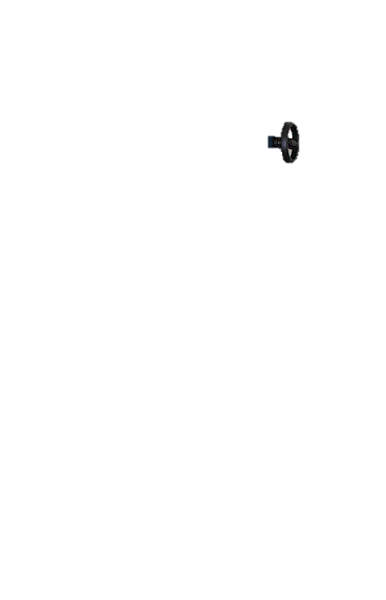 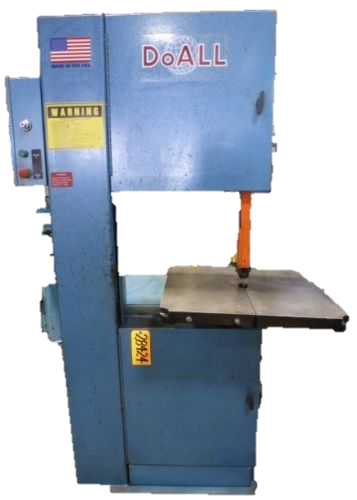 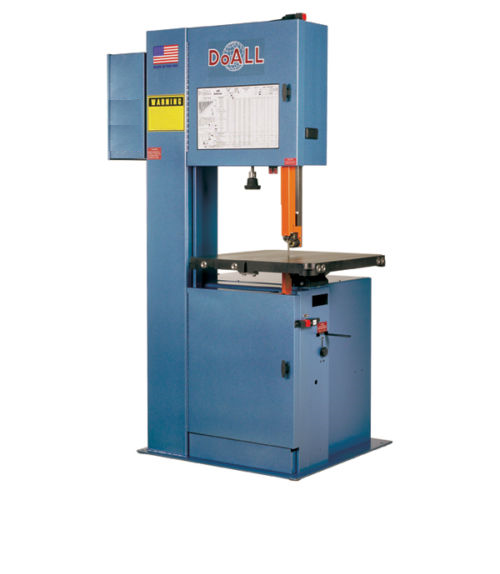 Safety: Safety glasses              No loose clothing, hair, or jewelryPurpose: Rough cut stock to smaller sizeMaterials: Standard steels, aluminums, plastics, and woods	     NO composites or hardened steelOperational ProceduresEnsure proper PPE and clothing.Double check work area for free space, warning signs, etc.Adjust blade guard.Ask a TA to supervise you.Turn on machine and check speeds.Adjust speed if necessary. (If changing gears the machine MUST be turned OFF!)CAREFULLY cut part!Turn off machine with E-stop button.Clean area thoroughly. Should look better than you found it.